ИНФОРМАЦИЯВ 2016 году по Новоишлинскому  сельскому поселению собрано средств самообложения на сумму 208500  рублей, общая сумма финансирования составляет 834000 рублей. На средства самообложения поднято дорожное полотно в населенных пунктах сельского поселения:На устройство дороги завезено цеолита:ул.Советская село Новые Ишли ул. Кооперативная село Новые Ишли ул.  Колхозная село Новые Ишли  ул.Мельничная село Новые Какерли ул.Красноармейская село Новые Какерли ул.Карла Маркса село Новые Какерли ул. Тукая село Старые Ишли ул. Кооперативная село Старые Ишли ул. Досааф село Старые Ишли 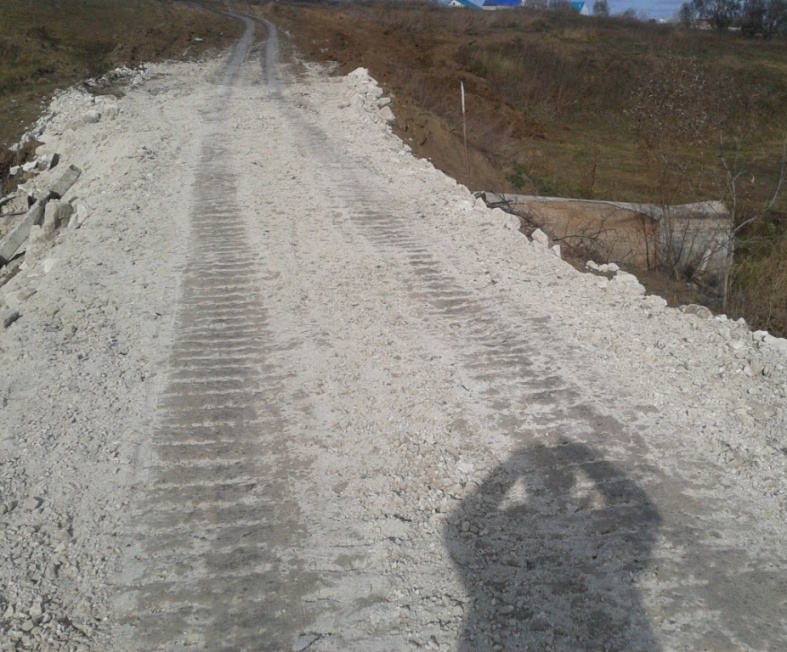 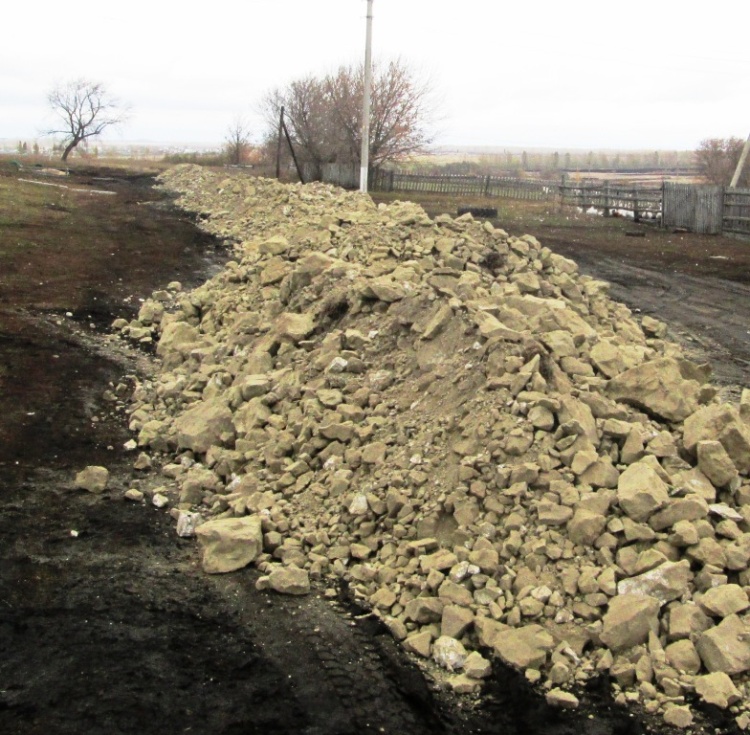 